   AWARD NOMINATION FORM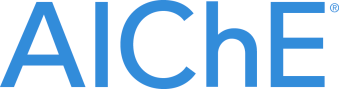 For Award Year___________AIChE Management Division Young Leader Award: Send this form, supplemental sheets, supporting letters and documents by email to the Young Leader Award Subcommittee Chair.Deadlines and description of the award are listed on the AIChE website:https://www.aiche.org/community/awards/young-leader-awardBackground DataUniversity Education (completed)Positions HeldTechnical and Professional Society Memberships and Offices heldAcademic and Professional honors(include awards and prizes, membership in honorary societies and date the honor was received)Citation(maximum of 100-200 carefully edited words that reflect specific achievements)Supporting LettersLetters from at least one individual in addition to the nominator and no more than three individuals whose names are listed below. Award committee members may not write supporting letters.Deadline for Management Division Young Leader Award nomination is September 15 each year.
Rev. 20190713Date submittedName of nomineeDate of birthPresent position (exact title)Employer/AffiliationEmailPhone numberPhysical addressNominator’s name, address, phone number and emailNominator’s signatureInstitutionDegreeMajor / YearsOrganizationPosition/TitleDates of employmentSocietyOffice heldDatesSummary statement of significance on which nomination is basedNameAffiliation